Аннотация к рабочим программам по «Художественно-эстетическому развитию» старшей группыМодуль «Аппликация»Рабочая программа (далее - Программа) по «Аппликации» для детей 5-6 лет является составной частью основной образовательной программы дошкольного образования МАДОУ д/с пос. Грачёвка, и составлена на основе использования образовательной программы дошкольного образования «Детство» / под редакцией Т.И. Бабаевой, А.Г. Гогоберидзе, О.В. Солнцевой, программы художественного воспитания, обучения и развития детей 2-7 лет «Цветные ладошки» И.А. Лыковой для детей дошкольного возраста, в соответствии с Федеральным законом от 29 декабря 2012 г. № 273-ФЗ "Об образовании в Российской Федерации", Федеральным государственным образовательным стандартом дошкольного образования на основании Приказа Минобрнауки России от 17.10.2013 N 1155 "Об утверждении федерального государственного образовательного стандарта дошкольного образования" (Зарегистрировано в Минюсте России 14.11.2013 N 30384).Обязательная часть программы дошкольного образования (Программа «Детство» / под редакцией Т.И. Бабаевой, А.Г. Гогоберидзе, О.В. Солнцевой)Цели: формирование у детей интереса к аппликации и развитие специальных знаний и умений, необходимых в качестве исходных для данной деятельности.Задачи:Развивать продуктивную деятельность детей: самостоятельное определение замысла будущей работы, стремление создать выразительный образ, умений самостоятельно отбирать впечатления, переживания для определения сюжета, выбирать соответствующие образу специальные техники и материалы, планировать деятельность и достигать результата, оценивать его, взаимодействовать с другими детьми в процессе коллективных творческих работ. Развивать технические и изобразительно-выразительные умения.Поддерживать личностные проявления старших дошкольников в процессе освоения аппликации и собственной творческой деятельности: самостоятельность, инициативности, проявлении индивидуальности, творчества.Продолжать развивать эмоционально-эстетические, творческие, сенсорные и познавательные способности.Часть программы, формируемой участниками образовательных отношений (Программа по художественному воспитанию, обучению и развития детей 2-7 лет«Цветные ладошки» И.А. Лыковой для детей дошкольного возраста)Цель: создать условия для самореализации ребенка в творчестве, воплощения в художественной работе собственных неповторимых черт, своей индивидуальности; развитие творческих способностей детей средствами объемной аппликации.Задачи:Поощрять детей воплощать в аппликации свои представленияУчить детей грамотно отбирать содержание аппликацииПоддерживать желание передавать характерные признаки объектов и явлений на основе представлений, полученных из наблюденийСоздать условия для экспериментирования с различными художественными материалами Продолжать учить передавать форму изображаемых предметов, их характерные признаки, пропорции и взаимное размещение частей.Планируемые результаты освоения модуляОбязательная часть программы дошкольного образования(Программа «Детство» / под редакцией Т.И. Бабаевой, А.Г. Гогоберидзе, О.В. Солнцевой) К шести годам: умеют: правильно держать ножницы и резать ими по прямой, по диагонали, вырезать круг из квадрата, овал из прямоугольника, плавно срезая, закругляя углы.Создавать аппликационный образ путем обрывания. Аккуратно и последовательно наклеивать изображения предметов, состоящих из нескольких частей. Подбирать цвета в соответствии с цветом предметов или по собственному желанию.Часть программы, формируемой участниками образовательных отношений (Программа по художественному воспитанию, обучению и развития детей 2-7 лет«Цветные ладошки» И.А. Лыковой для детей дошкольного возраста)К шести годам: Решают творческую задачу оригинально и вариативно; понимают и следуют устным инструкциям при выполнении аппликации; умеют экспериментировать с художественными материалами и инструментами; используют разные приёмы работы с бумагой; умеют передать образ предмета, явления; создают композиции в разных техниках работы с бумагой; способны к интерпритации образа, созданного аппликацией; владеют навыками культуры труда; обладают общей ручной умелостью.Модуль «Конструирование»Рабочая программа (далее - Программа) по «Конструированию» для детей 5-6 лет является	составной		частью	основной	образовательной	программы	дошкольного образования МАДОУ д/с пос. Грачёвка, и составлена на основе использования образовательной программы дошкольного образования «Детство» / под редакцией  Т.И. Бабаевой, А.Г. Гогоберидзе, О.В. Солнцевой, «Интегративная программа по ЛЕГО конструированию», в соответствии с Федеральным законом от 29 декабря 2012 г. № 273-ФЗ "Об	образовании		в		Российской	Федерации",	Федеральным	государственным образовательным	стандартом		дошкольного	образования		на	основании	Приказа Минобрнауки России от 17.10.2013 N 1155 "Об утверждении федерального государственного		образовательного		стандарта		дошкольного		образования" (Зарегистрировано в Минюсте России 14.11.2013 N 30384).Обязательная часть программы дошкольного образования («Детство» / под редакцией Т.И. Бабаевой, А.Г. Гогоберидзе, О.В. Солнцевой)Цели: Развить у детей активный интерес к конструированию.Задачи:Поддержать стремление проявлять изобретательность, экспериментирование.Закреплять представление о строительных деталях, их свойствах.Развить умение самостоятельно анализировать постройки, конструкции, чертежи, рисунки, схемы.Определять назначение частей предметов, их пространственное расположение.Научить строить по словесной инструкции, по темам, по замыслу, по готовым чертежам, схемам (расчлененным и не расчлененным).Развить эстетический вкус в процессе оформления сооружений дополнительными материалами.Плоскостное моделирование.Научить самостоятельно создавать общие планы, схемы будущих построек.Создавать элементарные чертежи конкретных построек, изображая их в трех проекциях (вид спереди, сбоку, сверху).Научить совместному конструированию. Обдумывать замысел, продумывать этапы строительства, распределять работу, принимать общие решения.Добиваться единого результата.Научить конструировать из разнообразных конструкторов, имеющих различные способы крепления. Сформировать навыки монтажа и демонтажа.Часть программы, формируемой участниками образовательных отношений (По интегративной программе по ЛЕГО конструированию)Цель: развивать научно-технический и творческий потенциал личности дошкольника через обучение элементарным основам инженерно-технического конструирования и робототехники. Обучение основам конструирования и элементарного программирования.Задачи:Развивать конструкторскую деятельность детей: самостоятельно определение замысла будущей модели, стремление создать выразительный образ, умение самостоятельно отбирать детали, выбирать способы скрепления деталей, определять сюжет, планировать деятельность и достигать результата, оценивать его, взаимодействовать с другими детьми в процессе коллективных творческих работ.Развивать технические, конструктивные и изобретательские умения.Поддерживать личностные проявления в процессе конструкторской деятельности, самостоятельность, индивидуальность и творчество.Продолжать развивать эмоционально–эстетические, творческие, сенсорные и познавательные способности.Развитие познавательного интереса к робототехнике.Планируемые результаты освоения модуляОбязательная часть программы дошкольного образования («Детство» / под редакцией Т.И. Бабаевой, А.Г. Гогоберидзе, О.В. Солнцевой)К шести годам дети умеют:Проявляет изобретательность, экспериментирует.Имеет знания о строительных деталях, их свойствах.Анализирует постройки, конструкции, чертежи, рисунки, схемы.Определяет назначение частей предметов, их пространственное расположение.Строит по словесной инструкции, по темам, по замыслу, по готовым чертежам, схемам (расчлененным и не расчлененным).Дополняет сооружения дополнительными материалами.Самостоятельно создаёт общие планы, схемы будущих построек.Создаёт элементарные чертежи конкретных построек, изображая их в трех проекциях (вид спереди, сбоку, сверху).Умеет конструировать в группе. Обдумывает замысел, продумывает этапы строительства, распределяет работу, принимает общие решения.Стремится добиться единого результата при работе в группе.Умеет конструировать из разнообразных конструкторов, имеющих различные способы крепления. Сформированы навыки монтажа и демонтажа.Часть программы, формируемой участниками образовательных отношений (По интегративной программе по ЛЕГО конструированию)К шести годам:Слушает и понимает взрослого, действует по правилу или образцу в конструктивной деятельности. Стремится к результативному выполнению работы в соответствии с темой, к позитивной оценке результата взрослым.Любит и по собственной инициативе конструирует из LEGO-конструктора.Создает постройки, сооружения, транспорт по заданной теме, условиям, инструкции, собственному замыслу, придумывает сюжетные композиции.Проявляет творческую активность и самостоятельность. Может самостоятельно поставить цель, обдумать путь к её достижению, осуществить замысел и оценить полученный результат с позиции цели.Умеет сотрудничать с другими детьми в процессе выполнения коллективных творческих работ.Сформируются предпосылки учебной деятельности: умение и желание трудиться,выполнять задания в соответствии с инструкцией и поставленной целью, доводить начатое дело до конца, планировать будущую работу.Модуль «Лепка»Рабочая программа (далее - Программа) по «Лепке» для детей 5-6 лет является составной частью основной образовательной программы дошкольного образования МАДОУ д/с пос. Грачёвка, и составлена на основе использования образовательной программы дошкольного образования «Детство» / под редакцией Т.И. Бабаевой, А.Г. Гогоберидзе, О.В. Солнцевой, программы художественного воспитания, обучения и развития детей 2-7 лет«Цветные ладошки» И.А. Лыковой для детей дошкольного возраста, в соответствии с Федеральным законом от 29 декабря 2012 г. № 273-ФЗ "Об образовании в Российской Федерации", Федеральным государственным образовательным стандартом дошкольного образования на основании Приказа Минобрнауки России от 17.10.2013 N 1155 "Об утверждении федерального государственного образовательного стандарта дошкольного образования" (Зарегистрировано в Минюсте России 14.11.2013 N 30384).Обязательная часть программы дошкольного образования (Программа «Детство» / под редакцией Т.И. Бабаевой, А.Г. Гогоберидзе, О.В. Солнцевой)Цели:формирование у детей дошкольного возраста эстетического отношения и творческих способностей в лепке.Задачи:Развивать умения лепить конструктивным и смешанным способом; создавать многофигурные и устойчивые конструкции; создавать объемные и рельефныеизображения; использовать разные инструменты: стеки, штампы, постамент, каркасы;Учить использовать разнообразные и дополнительные материалы для декорирования.передавать фактуру, сглаживать поверхность предмета; вылепливать мелкие детали. Часть программы, формируемой участниками образовательных отношений (Программа по художественному воспитанию, обучению и развития детей 2-7 лет«Цветные ладошки» И.А. Лыковой для детей дошкольного возраста) ЦельРазвитие творческой активности детей посредством лепки Задачи:поощрять детей воплощать в лепке свои представления, переживания, чувства, мысли; поддерживать личностное творческое начало;обогащать содержание лепки в соответствии с задачами познавательного и социального развития детей старшего дошкольного возраста; инициировать выбор сюжетов о семье, жизни в детском саду, а также о бытовых, общественных и природных явлениях.учить детей грамотно отбирать содержание лепки (лес, водоём, пустыню «населять» соответствующими обитателями, на лугу изображать ромашки, васильки, колокольчики, а в саду - розы, астры, тюльпаны);поддерживать желание передавать характерные признаки объектов и явлений на основе представлений, полученных из наблюдений или в результате рассматривания репродукций, фотографий, иллюстраций в детских книгах и энциклопедиях;создать условия для экспериментирования с различными художественными материалами, инструментами.совершенствовать умения передавать форму изображаемых объектов, их характерные признаки, пропорции и взаимное размещение частей; передавать несложные движения.Планируемые результаты освоения модуля обязательной части программы дошкольного образования(Программа «Детство» / под редакцией Т.И. Бабаевой, А.Г. Гогоберидзе, О.В. Солнцевой)К шести годам дети умеют:скатывать прямыми движениями;скатывать круговыми движениями;расплющивать;соединять в виде кольца;защипывать края формы;лепить целое из нескольких частей;соблюдать пропорции;оттягивать части от основной формы;сглаживать поверхности формы;присоединять части;использовать приемы: прижимание, примазывание, вдавливание, для получения полой формы;использовать стеку;раскрашивать поделку.Часть программы, формируемой участниками образовательных отношений (Программа по художественному воспитанию, обучению и развития детей 2-7 лет«Цветные ладошки» И.А. Лыковой для детей дошкольного возраста)К шести годам дети умеютвоплощать в лепке свои представления;наполнять содержание лепки в соответствии с задачами познавательного и социального развития;грамотно отбирать содержание лепки;экспериментировать с различными художественными материалами, инструментами;передавать форму изображаемых объектов, их характерные признаки, пропорции и взаимное размещение частей.Модуль «Рисование»Рабочая программа (далее - Программа) по «Рисованию» для детей 5-6 лет является составной частью основной образовательной программы дошкольного образования МАДОУ д/с пос. Грачёвка, и составлена на основе использования образовательной программы дошкольного образования «Детство» / под редакцией Т.И. Бабаевой, А.Г. Гогоберидзе, О.В. Солнцевой, программы художественного воспитания, обучения и развития детей 2-7 лет «Цветные ладошки» И.А. Лыковой для детей дошкольного возраста, в соответствии с Федеральным законом от 29 декабря 2012 г. № 273-ФЗ "Об образовании в Российской Федерации", Федеральным государственным образовательным стандартом дошкольного образования на основании Приказа Минобрнауки России от 17.10.2013 N 1155 "Об утверждении федерального государственного образовательного стандарта дошкольного образования" (Зарегистрировано в Минюсте России 14.11.2013 N 30384).Обязательная часть программы дошкольного образования (Программа «Детство» / под редакцией Т.И. Бабаевой, А.Г. Гогоберидзе, О.В.Солнцевой)Цели: Формировать художественное мышление через различные способы рисования.Задачи:Активизировать проявление эстетического отношения к окружающему миру (искусству, природе, предметам быта, игрушкам, социальным явлениям).Развивать художественно-эстетическое восприятие, эмоциональный отклик на проявления красоты в окружающем мире, произведениях искусства и собственных творческих работах; способствовать освоению эстетических оценок, суждений.Развивать представления об жанрово-видовом разнообразии искусства, способствоватьосвоению детьми языка изобразительного искусства и художественной деятельности, и формировать опыт восприятия разнообразных эстетических объектов и произведений искусства.Развивать эстетические интересы, эстетические предпочтения, желание познавать искусство и осваивать изобразительную деятельность.Часть программы, формируемой участниками образовательных отношений (Программа по художественному воспитанию, обучению и развития детей 2-7 лет«Цветные ладошки» И.А. Лыковой для детей дошкольного возраста) Цель: развитие художественно-творческих способностей детей 4-5 лет средствами нетрадиционного рисования.Задачи:Учить различать и называть способы нетрадиционного рисования.Учить приемам работы кистью, мелками.Учить различать цвета спектра и их оттенки.Планируемые результаты освоения модуля2.1 Обязательная часть программы дошкольного образования (Программа «Детство» / под редакцией Т.И. Бабаевой, А.Г. Гогоберидзе, О.В.Солнцевой)К шести годам:Ребенок интересуется проявлениями красоты в окружающем мире и искусстве; демонстрирует бережное отношение к произведениям искусства и памятникам культуры; высказывает собственные предпочтения, ассоциации; стремится к самовыражению впечатлений, эмоций.В процессе восприятия искусства самостоятельно и последовательно анализирует произведение, понимает художественный образ; обращает внимание на наиболее яркие средства выразительности (цвет, линию, ритм, композицию и другие), некоторые особенности построения композиции в произведениях живописи и графики, средства архитектуры, декоративно - прикладного искусства.Различает, называет, группирует знакомые произведения искусства по видам, предметынародных промыслов - по материалам, содержанию. Понимает и поясняет некоторые отличительные особенности скульптуры, живописи, декоративно –прикладного искусства. Понимает и использует в речи слова, обозначающие виды и жанры искусства, некоторые средства выразительности, изобразительные материалы и техники.Любит рисовать, лепить, создавать конструктивные постройки и аппликации; по собственной инициативе рисует, апплицирует, лепит необходимые для игр объекты, подарки родным, предметы украшения интерьера.Инициативен и творчески активен в процессе собственной деятельности: может как самостоятельно определить замысел будущей работы, так и охотно принимать тему, предложенную педагогом. Уверенно использует освоенные техники, создает оригинальные выразительные образы, верно подбирает для их создание средство выразительности.Освоил различные изобразительные техники (способы создания изображения), способы использования изобразительных материалов и инструментов; демонстрирует хороший уровень технической грамотности, аккуратность в создании изображения.Может организовать рабочее место; проявляет аккуратность и собранность в процессе выполнения, бережное отношение к материалам, инструментам.Принимает участие в процессе выполнения коллективных работ: охотно сотрудничает с другими детьми, договариваться о замысле, распределяет работу.2.2. Часть программы, формируемой участниками образовательных отношений (Программа по художественному воспитанию, обучению и развития детей 2-7 лет«Цветные ладошки» И.А. Лыковой для детей дошкольного возраста)Субъективная новизна, оригинальность и вариативность, как способов решений творческой задачи, так и результата (продукта) детского творчества.Нахождение адекватных выразительно – изобразительных средств для создания художественного образа.Большая динамика малого опыта, склонность к экспериментированию с художественными материалами и инструментами с целью «открытия» их свойств и способов создания художественных образов.Индивидуальный «почерк» детской продукции.Самостоятельность при выборе темы, сюжета, композиции, художественных материалов и средств художественно образной выразительности.Способность к интерпретации художественных образов.Общая ручная умелость.«Музыкальная деятельность»Рабочая программа (далее - Программа) по «Музыкальной деятельности» для детей 4-лет является составной частью основной образовательной программы дошкольного образования МАДОУ д/с пос. Грачёвка, и составлена на основе использования образовательной программы дошкольного образования «Детство» / под редакцией  Т.И. Бабаевой, А.Г. Гогоберидзе, О.В. Солнцевой, и программы «Ладушки» И.М. Каплуновой, И.Р. Новоскольцевой, в соответствии с Федеральным законом от 29 декабря 2012 г. № 273- ФЗ	"Об	образовании	в	Российской	Федерации"	Федеральным	государственным образовательным	стандартом	дошкольного	образования	на	основании	Приказа Минобрнауки России от 17.10.2013 N 1155 "Об утверждении федерального государственного		образовательного		стандарта		дошкольного		образования" (Зарегистрировано в Минюсте России 14.11.2013 N 30384.Цель данной программы – создание условий для приобщения детей 5-6 лет к музыкальному искусству в музыкально-художественной деятельности.В ходе реализации программы решаются следующиеЗадачи:в области музыкального восприятия - слушания - интерпретацииобогащать слуховой опыт детей при знакомстве с основными жанрами музыки;накапливать представления о жизни и творчестве некоторых	композиторов;развивать умение общаться и сообщать о себе, своем настроении с помощью музыки.в области музыкального исполнительства - импровизации – творчестваразвивать музыкальный слух - интонационный, мелодический, гармонический, ладовый; обучать элементарной музыкальной грамоте.развивать координацию слуха и голоса, формировать певческие навыки;-продолжать способствовать освоению детьми приемов игры на детских музыкальных инструментах, игрового музицирования;способствовать освоению элементов ганца и ритмопластики для создания музыкальных двигательных образов в играх и драматизациях;стимулировать самостоятельную деятельность детей по импровизации танцев, игр, оркестровок;развивать умение сотрудничать в коллективной музыкальной деятельностиПланируемые результаты освоения модуля 2.1. Обязательная часть программы дошкольного образования («Детство» / под редакцией Т.И. Бабаевой, А.Г. Гогоберидзе, О.В. Солнцевой)К концу учебного года достигается следующий результат. Ребёнок:-Овладевает культурой слушания. Легко различают не только первичные жанры музыки, но и виды музыкальных произведений, вникают в эмоционально – образное содержаниемузыки.-Воспринимают форму произведения, чувствуют смену характера музыки, динамику развития музыкального образца. Они выделяют большинство средств музыкальной выразительности, некоторые интонационные ходы.-Интенсивно продолжают развиваться музыкально – сенсорные способности: дети могут различать выразительные отношения музыкальных звуков-Далее активизируются такие музыкальные способности, как ладовысотный слух: дети распознают интонационно – мелодические особенности музыкального произведения. -Интенсивное развитие умственных способностей детей влияет на формированиемузыкального мышления: они готовы к анализу относительно сложного музыкального произведения, его оценке, могут сравнивать, обобщать некоторые из них по какому-либо признаку (жанру, характеру, содержанию).Дети любят петь, овладевая разнообразным по тематике репертуаром. Голос становится звонче, для большинства детей характерен диапазон в пределах ре—си первой октавы; налаживается вокально – слуховая координация.Осознанно следит за правильностью певческой интонации, контролирует себя, исправляет неточности своего пения (но лучше слышит пение сверстника).-Дети могут выразительно петь не только напевно, но и отрывисто, если это необходимо для отображения содержания и настроения песни. Они способны петь на одном дыхании целые фразы песни, певческая дикция у большинства детей правильная.Хоровое пение отличается слаженностью голосов по тембру и динамическим оттенкам.На шестом году жизни продолжается дальнейшее физическое и психическое развитиеребёнка: формируется осанка, движения становятся более свободными и выразительными, а в сюжетных играх, танцах – более осмысленными и управляемыми, слаженными, уверенными.-Дети на шестом году жизни желают овладевать игровыми навыками и танцевальными движениями, требующими ритмичности и координированности исполнения, стремятся пополнять имеющийся запас игровых и танцевальных умений. Они легко ориентируются в пространстве помещения, довольно непринуждённо выполняют основные движения.-Большинство детей с удовольствием включаются в творческие игровые ситуации, в свободные пляски; любят придумывать свои танцы, главным образом на ос основе знакомых движений.Готовность детей заниматься музицированием на инструментах.При обучении игре на металлофоне дети легко справляются с игрой на двух пластинах, не соседствующих друг с другом, но находящихся рядом ( через пластину).2.2. Часть Программы, формируемая участниками образовательных отношений (Программа «Ладушки» И.М. Каплуновой, И.Р. Новоскольцевой)К концу года дети должны уметь:Музыкально-ритмические движения: Развивать чувство ритма, умение передавать через движения характер музыки, её эмоционально-образное содержание; умение свободно ориентироваться в пространстве, выполнять простейшие перестроения, самостоятельно переходить от умеренного к быстрому или медленному темпу, менять движения в соответствии с музыкальными фразами. Способствовать формированию навыков исполнения танцевальных движений (поочерёдное выбрасывание ног вперёд в прыжке; приставной шаг с приседанием, с продвижением вперёд, кружение; приседание с выставлением ноги вперёд). Познакомить детей с русским хороводом, пляской, а также с танцами других народов. Продолжать развивать навыки инсценирования песен; умение изображать сказочных животных и птиц (лошадка, коза, лиса, медведь, заяц, журавль, ворон и т.д.) в разных игровых ситуациях.Пляски, игры, хороводы: Развивать танцевальное творчество; формировать умение придумывать движения к пляскам, танцам, составлять композицию танца, проявляя самостоятельность в творчестве. Совершенствовать умение самостоятельно придумывать движения, отражающие содержание песен. Побуждать к инсценированию содержания песен, хороводов.Игра на детских музыкальных инструментах: Развивать умение исполнять простейшие мелодии на детских музыкальных инструментах; знакомые песенки индивидуально и небольшими группами, соблюдая при этом общую динамику и темп. Развивать творчество, побуждать детей к активным самостоятельным действиям.Аннотация к рабочим программам по познавательному развитию для детей старшей группыМодуль «Исследование объектов живой и неживой природы, экспериментирование»Рабочая программа (далее - Программа) по «Исследованию объектов живой и неживой природы, экспериментированию» для детей 5-6 лет является составной частью основной образовательной программы дошкольного образования МАДОУ д/с пос. Грачёвка, и	составлена	на	основе	использования	образовательной	программы	дошкольного образования «Детство» / под редакцией Т.И. Бабаевой, А.Г. Гогоберидзе, О.В. Солнцевой, в соответствии с Федеральным законом от 29 декабря 2012 г. № 273-ФЗ "Об образовании в Российской Федерации", Федеральным государственным образовательным стандартом дошкольного образования на основании Приказа Минобрнауки России от 17.10.2013 N 1155	"Об	утверждении	федерального	государственного	образовательного	стандарта дошкольного образования" (Зарегистрировано в Минюсте России 14.11.2013 N 30384).Цели: развитие кругозора и познавательно-исследовательской деятельности в природе. Формирование активного отношения к собственной познавательной деятельности.Задачи:Развивать у дошкольников интерес к природе, желание активно познавать и действовать с природными объектами с учетом избирательности и предпочтений детей.Обогащать представления детей о многообразии признаков животных и растений, обитающих в разных климатических условиях (жаркого климата юга и холодного севера). Объединять в группы растения и животных по признакам сходства (деревья, кустарники и т. д., рыбы, птицы, звери и т. д.).Развивать самостоятельность в процессе познавательно-исследовательской деятельности: в выдвижении предположений, отборе способов проверки, достижении результата, их интерпретации и применении в деятельности.Развивать самостоятельность детей в уходе за животными и растениями.Продолжать воспитывать стремление сохранять и оберегать природный мир, видеть его красоту, следовать доступным экологическим правилам в деятельности и поведении.Планируемые результаты освоения модуляК шести годам дети умеют:Проявляет разнообразные познавательные интересы, имеет дифференцированные представления о мире, отражает свои чувства и впечатления в предпочитаемой деятельностиРебенок активен в разных видах познавательной деятельности; по собственной инициативе наблюдает, экспериментирует, рассуждает, выдвигает проблемы, проявляет догадку и сообразительность в процессе их решения;знает название своей страны, ее государственные символы, проявляет интерес к жизни людей в других странах.Рассказывает о себе и своей семье, собственных увлечениях, достижениях, интересах.Проявляет интерес к жизни семьи, уважение к воспитателям, интересуется жизнью семьи и детского сада.Хорошо различает людей по полу, возрасту, профессии (малышей, школьников, взрослых, пожилых людей) как в реальной жизни, так и на иллюстрациях.Хорошо знает свое имя, фамилию, возраст, пол.Проявляет интерес к городу (селу), в котором живет, знает некоторые сведения о егодостопримечательностях, событиях городской жизни.Знает название своей страны, ее государственные символы, испытывает чувство гордости за свою страну.Проявляет интерес к жизни людей в других странах.Модуль «Математическое и сенсорное развитие»Рабочая программа (далее - Программа) по «Математическому и сенсорному развитию» для детей 5-6 лет является составной частью основной образовательной программы дошкольного образования МАДОУ д/с пос. Грачёвка, и составлена на основе использования образовательной программы дошкольного образования «Детство» / под редакцией Т.И. Бабаевой, А.Г. Гогоберидзе, О.В. Солнцевой, в соответствии с Федеральным законом от 29 декабря 2012 г. № 273-ФЗ "Об образовании в Российской Федерации", Федеральным государственным образовательным стандартом дошкольного образования на основании Приказа Минобрнауки России от 17.10.2013 N 1155 "Об утверждении федерального государственного образовательного стандарта дошкольного образования" (Зарегистрировано в Минюсте России 14.11.2013 N 30384).Цели: развитие познавательных и творческих способностей детей. Формирование активного отношения к собственной познавательной деятельности.Задачи:Развивать интерес к самостоятельному познанию объектов окружающего мира в его разнообразных проявлениях и простейших зависимостях.•Развивать аналитическое восприятие, умение использовать разные способы познания: обследование объектов, установление связей между способом обследования и познаваемым свойством предмета, сравнение по разным основаниям (внешне видимым и скрытым существенным признакам), измерение, упорядочивание, классификация.Развивать умение отражать результаты познания в речи, рассуждать, пояснять, приводить примеры и аналогии.Воспитывать эмоционально-ценностное отношение к окружающему миру (природе, людям, предметам).Обогащать сенсорный опыт детей.Планируемые результаты освоения модуляК шести годам:Объединять группы предметов по общему признаку, находить части целого множества и целое по известным частям.Считать до 20 и дальше (количественный и порядковый счет до 20).Называть числа в прямом и обратном порядке до10.Соотносить цифру и количество предметов.Составлять и решать задачу на сложение и вычитание.Пользоваться цифрами и математическими знаками.Различать величины: длину, ширину, высоту, объем, массу.Измерять длину предметов.Делить предметы на несколько равных частей. Сравнивать целый предмет и его часть.Различать, называть: отрезок, угол, круг, овал, квадрат, прямоугольник, шар, куб.Ориентироваться в окружающем пространстве и на плоскости (лист, страница).Определять временные отношения.Модуль «Шахматы»Рабочая программа (далее - Программа) модуль «Шахматы» для детей 5-6 лет является составной частью основной образовательной программы дошкольного образования МАДОУ д/с пос. Грачёвка, и составлена на основе программы "Шахматы для самых маленьких" И. Г. Сухина с учетом методических рекомендаций по обучению игре в шахматы для педагогов дошкольных образовательных организаций, в соответствии с Федеральным законом от 29 декабря 2012 г. № 273-ФЗ "Об образовании в Российской Федерации", Федеральным государственным образовательным стандартом дошкольного образования.Данная программа включена в часть программы, формируемой участниками образовательного процесса МАДОУ д/с пос. Грачёвка с целью формирования представлений воспитанников об учебной деятельности, интереса к интеллектуальной деятельности, обеспечения самостоятельной поисковой деятельности.Рабочая программа обеспечивает развитие детей с учётом их возрастных и индивидуальных особенностей по образовательной области «Познавательное развитие». Срок реализации программы – 1 года обучения.Цель: формировать  умение у детей	5 - 6 лет играть в шахматы.Задачи:научить детей правильно совершать движение по шахматному полю всеми фигурами;развивать логическое мышление, сообразительность, внимание, в процессе игры в шахматыразвивать зрительное восприятие;развивать в процессе игры социальную и коммуникативную компетентность ребёнка;формирование способности к произвольной регуляции своего поведения в период игры. Актуальность проблемы обучения детей игре в шахматы определена поиском эффективных методов развития логического мышления у дошкольников.Планируемые результаты освоения модуляК концу года дети должны знать:шахматные термины: белое и черное поле, горизонталь, вертикаль, диагональ, центр, партнеры, начальное положение, белые, черные, ход, взятие, стоять под боем, взятие на проходе, длинная и короткая рокировка, шах, мат, пат, ничья;названия шахматных фигур: ладья, ферзь, конь, пешка, король, правила хода и взятия каждой фигуры.К концу учебного года дети должны уметь:ориентироваться на шахматной доске;играть каждой фигурой в отдельности и в совокупности с другими фигурами без нарушения правил шахматного кодекса;правильно перемещать шахматную доску между партнерами;правильно расставлять фигуры перед игрой;различать горизонталь, вертикаль, диагональ;рокировать;объявлять шах;ставить мат;решать элементарные задачи на мат в один ход.Аннотация к рабочей программе по социально-коммуникативному развитию для детей старшей группыМодуль «Познание предметного мира, ОБЖ»Рабочая программа (далее - Программа) по «Познанию предметного мира, ОБЖ» для детей 5-6 лет является составной частью основной образовательной программы дошкольного образования МАДОУ д/с пос. Грачёвка, и составлена на основе использования образовательной программы дошкольного образования «Детство» / под редакцией Т.И. Бабаевой, А.Г. Гогоберидзе, О.В. Солнцевой, в соответствии с Федеральным законом от 29 декабря 2012 г.№ 273-ФЗ "Об образовании в Российской Федерации", Федеральным государственным образовательным стандартом дошкольного образования на основании Приказа Минобрнауки России от 17.10.2013 N 1155 "Об утверждении федерального государственного образовательного стандарта дошкольного образования" (Зарегистрировано в Минюсте России 14.11.2013 N 30384). Цели:усвоение норм и ценностей, принятых в обществе, включая моральные и нравственные ценности; развитие социального и эмоционального интеллекта, эмоциональной отзывчивости, сопереживания, формирование уважительного отношения и чувства принадлежности к своей семье и к сообществу детей и взрослых; формирование позитивных установок к различным видам труда и творчества; формирование основ безопасного поведения в быту, социуме, природе.Задачи:Воспитание доброжелательного отношения к людям, уважения к старшим, дружеских взаимоотношений со сверстниками, заботливого отношения к малышам.Развитие добрых чувств, эмоциональной отзывчивости, умения различать настроение и эмоциональное состояние окружающих людей и учитывать это в своем поведении.Воспитание культуры поведения и общения, привычки следовать правилам культуры, быть вежливым по отношению к людям, сдерживать непосредственные эмоциональные побуждения, если они приносят неудобство окружающим.Дальнейшее обогащение представлений о людях, их нравственных качествах, тендерных отличиях, социальных и профессиональных ролях, правилах отношений взрослых и детей; воспитание толерантности по отношению к людям разных национальностей, формирование начал гражданственности.Формирование представлений о родном городе и стране, развитие патриотических и гражданских чувств.Развитие положительной самооценки, уверенности в себе, чувства собственного достоинства, желания следовать социально-одобряемым нормам поведения, осознание роста своих возможностей и стремление к новым достижениям.Планируемые результаты освоения модуля К  шести годам дети умеют:Проявляет разнообразные познавательные интересы, имеет дифференцированные представления о мире, отражает свои чувства и впечатления в предпочитаемой деятельностиРебенок активен в разных видах познавательной деятельности; по собственной инициативе наблюдает, экспериментирует, рассуждает, выдвигает проблемы, проявляет догадку и сообразительность в процессе их решения;знает название своей страны, ее государственные символы, проявляет интерес к жизни людей в других странах.Рассказывает о себе и своей семье, собственных увлечениях, достижениях, интересах.Проявляет интерес к жизни семьи, уважение к воспитателям, интересуется жизнью семьи и детского сада.Хорошо различает людей по полу, возрасту, профессии (малышей, школьников, взрослых, пожилых людей) как в реальной жизни, так и на иллюстрациях.Хорошо знает свое имя, фамилию, возраст, пол.Проявляет интерес к городу (селу), в котором живет, знает некоторые сведения о его достопримечательностях, событиях городской жизни.Знает название своей страны, ее государственные символы, испытывает чувство гордости за  свою страну.Проявляет интерес к жизни людей в других странах.Аннотация к рабочим программам по речевому развитиюдля детей старшей группыМодуль «Развитие речи»Рабочая программа (далее - Программа) по «Развитию речи» для детей 5-6 лет является составной частью основной образовательной программы дошкольного образования МАДОУ д/с пос. Грачёвка, и составлена на основе использования образовательной программы дошкольного образования «Детство» / под редакцией Т.И. Бабаевой, в соответствии с Федеральным законом от 29 декабря 2012 г. № 273-ФЗ "Об образовании в Российской Федерации", Федеральным государственным образовательным стандартом дошкольного образования на основании Приказа Минобрнауки России от 17.10.2013 N 1155 "Об утверждении федеральногогосударственного образовательного стандарта дошкольного образования" (Зарегистрировано в Минюсте России 14.11.2013 N 30384).Цели:Воспитание осознанного отношения к языку, как особому объекту познания. Создание благоприятных условий для полноценного развития детей раннего и дошкольного возраста в образовательной области «Коммуникация», обеспечивающих яркость и выразительность речи через различные виды детской деятельности.Задачи:Развивать монологические формы речи, стимулировать речевое творчество детей.Обогащать представления детей о правилах речевого этикета и способствоватьосознанному желанию и умению детей следовать им в процессе общения.Развивать умение соблюдать этику общения в условиях коллективного взаимодействия Обогащать словарь детей за счет расширения представлений о явлениях социальной жизни, взаимоотношениях и характерах людейРазвивать умение замечать и доброжелательно исправлять ошибки в речи сверстников.Воспитывать интерес к письменным формам речи.Поддерживать интерес к рассказыванию по собственной инициативе.Развивать первоначальные представления об особенностях литературы: о родах (фольклор и авторская литература), видах (проза и поэзия), о многообразии жанров и ихнекоторых признаках (композиция, средства языковой выразительности).Способствовать развитию понимания литературного текста в единстве его содержания и формы, смыслового и эмоционального подтекста.Планируемые результаты освоения модуляК шести годам:Проявляет познавательную и деловую активность в общении со взрослыми и сверстниками, делится знаниями, задаёт вопросы.Инициативен и самостоятелен в придумывании загадок, сказок, рассказов.С интересом относится к аргументации, доказательству и широко ими пользуется.Замечает речевые ошибки сверстников, доброжелательно исправляет их.Имеет богатый словарный запас. Безошибочно пользуется обобщающими понятиями и словами.Речь чистая, грамматически правильная, выразительная.Владеет средствами звукового анализа слов, определяет основные качественные характеристики звуков в слове (гласный-согласный) место звука в слове.Самостоятельно пересказывает рассказы и сказки, сочиняет загадки.Отвечает на вопросы по содержанию литературного произведения, устанавливает причинные  связи.Проявляет избирательное отношение к произведениям определённой тематики и жанра, внимание к языку литературного произведения.Различает основные жанры: стихотворение, сказка, рассказ, загадка.Модуль «Чтение художественной литературы»Рабочая программа (далее - Программа) по «Чтению художественной литературы» для детей 5-6 лет является составной частью основной образовательной программы дошкольного образования МАДОУ д/с пос. Грачёвка, и составлена на основе использования образовательной программы дошкольного образования «Детство» / под редакцией Т.И. Бабаевой, А.Г. Гогоберидзе, О.В. Солнцевой, в соответствии с Федеральным законом от 29 декабря 2012 г.№ 273-ФЗ "Об образовании в Российской Федерации", Федеральным государственным образовательным стандартом дошкольного образования на основании Приказа Минобрнауки России от 17.10.2013 N 1155 "Об утверждении федерального государственного образовательного стандарта дошкольного образования" (Зарегистрировано в Минюсте России 14.11.2013 N 30384). Цели:Формировать устойчивый интерес к художественной литературе.Задачи:Развивать монологические формы речи, стимулировать речевое творчество детей.Обогащать представления детей о правилах речевого этикета и способствовать осознанному желанию и умению детей следовать им в процессе общения.Развивать умение соблюдать этику общения в условиях коллективного взаимодействия; обогащать словарь детей за счет расширения представлений о явлениях социальной жизни, взаимоотношениях и характерах людей.Развивать умение замечать и доброжелательно исправлять ошибки в речи сверстников.Воспитывать интерес к письменным формам речи.Поддерживать интерес к рассказыванию по собственной инициативе.Развивать первоначальные представления об особенностях литературы: о родах (фольклор и авторская литература), видах (проза и поэзия), о многообразии жанров и их некоторых признаках (композиция, средства языковой выразительности).Способствовать развитию понимания литературного текста в единстве его содержания и формы, смыслового и эмоционального подтекста.Планируемые результаты освоения модуляК шести годам дети умеют:проявляет эстетический вкус, стремление к постоянному общению с книгой, желание самому научиться читатьобнаруживает избирательное отношение к произведениям определенной тематики или жанра, к разным видам творческой деятельности на основе художественного произведенияназывает любимые литературные тексты, объясняет, чем они ему нравятсязнает фамилии четырех-пяти писателей, отдельные факты их биографии, называет их произведения, с помощью взрослого рассуждает об особенностях их творчествазнает фамилии трех-четырех художников, знает некоторые особенности их изобразительной                                   манерыразличает основные жанры литературных произведений (стихотворение, сказка, рассказ), имеет представления о некоторых их особенностивоспринимает произведение в единстве его содержания и формы, высказывает свое отношение к образам героев, идее произведениявыразительно исполняет литературные произведения, творчески активен в речевой, изобразительной и театрально-игровой деятельности на основе художественных текстоввыразительно передает образы литературных героев в театрализованной деятельности, проявляет творчество, стремится к импровизации.Модуль «Обучение грамоте»Рабочая программа (далее - Программа) по «Обучению грамоте» для детей 5-6 лет является составной частью основной образовательной программы дошкольного образования МАДОУ д/с пос. Грачёвка, и составлена на основе использования образовательной программы дошкольного образования «Детство» / под редакцией Т.И. Бабаевой, А.Г. Гогоберидзе, О.В. Солнцевой, в соответствии с Федеральным законом от 29 декабря 2012 г.№ 273-ФЗ "Об образовании в Российской Федерации", Федеральным государственным образовательным	стандартом	дошкольного	образования	на	основании	Приказа Минобрнауки России от 17.10.2013 N 1155 "Об утверждении федерального государственного образовательного стандарта дошкольного образования" (Зарегистрировано в Минюсте России 14.11.2013 N 30384).Цель:	создание	благоприятных	условий	для	формирования	звуковой	аналитико- синтетической активности как предпосылки обучения грамоте.Задачи:формирование первоначальных лингвистических представлений о слове, звуке, предложении;развитие звуко-буквенного анализа слова;правильное произношение всех звуков родного языка.Планируемые результаты освоения модуляК шести годам:Активно взаимодействует со сверстниками и взрослыми.Выражает свои мысли.Проявляет любознательность.Замечает речевые ошибки сверстников, доброжелательно исправляет их.Речь чистая, грамматически правильная, выразительная.Владеет средствами звукового анализа слов, определяет основные качественные характеристики звуков в слове (гласный-согласный) место звука в слове.Аннотация к рабочим программам по физическому развитию для детей старшей группыМодуль «Двигательная деятельность»Рабочая программа (далее - Программа) по «Двигательной деятельности» для детей 5-6 лет является составной частью основной образовательной программы дошкольного образования МАДОУ д/с пос. Грачёвка, и составлена на основе использования образовательной программы дошкольного образования «Детство» / под редакцией Т.И. Бабаевой, А.Г. Гогоберидзе, О.В. Солнцевой, в соответствии с Федеральным законом от 29 декабря 2012 г.№ 273-ФЗ "Об образовании в Российской Федерации", Федеральным государственным образовательным стандартом дошкольного образования на основании Приказа Минобрнауки России от 17.10.2013 N 1155 "Об утверждении федерального государственного образовательного стандарта дошкольного образования" (Зарегистрировано в Минюсте России 14.11.2013 N 30384).Цель: обеспечение разностороннего физического развития дошкольников старшего возраста посредством организации различных форм физического воспитания.Задачи:Содействовать гармоничному физическому развитию детей.Накапливать и обогащать двигательный опыт детей: добиваться осознанного, активного, с должным мышечным напряжением выполнения всех видов упражнений (основных движений, общеразвивающих упражнений); учить детей анализировать (контролировать и оценивать) свои движения и движения товарищей; побуждать к проявлению творчества в двигательной деятельности.Развивать у детей физические качества: общую выносливость, быстроту, силу, координацию, гибкость.Формировать осознанную потребность в двигательной активности и физическом совершенствовании.Прививать стойкий интерес к самостоятельным занятиям физическими упражнениями.Планируемые результаты освоения модуля Ходить и бегать легко, ритмично, сохраняя правильную осанку, направление и темп.Лазать по гимнастической стенке (высота 2,5 м) с изменением темпа. Прыгать на мягкое покрытие (высота 20 см), прыгать в обозначенное место с высоты 30 см, прыгать в длину с места не менее 80 см, с разбега не менее 100 см; в высоту с разбега не менее 40 см; прыгать через короткую и длинную скакалку.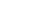  Метать предметы правой и левой рукой на расстояние 5 – 9 м, в вертикальную и горизонтальную цели с расстояния 3 – 4 м, сочетать замах с броском, бросать мяч вверх, о землю и ловить его одной рукой, отбивать мяч на месте не менее 10 раз, в ходьбе (расстояние – 6 м).Сохранять устойчивое равновесие при выполнении упражнений на ограниченной площади опоры.Перестраиваться в колонну по три, четыре, равняться, размыкаться в колонне, шеренге, выполнять повороты направо, налево, кругом.